	1.pielikumsMadonas novada pašvaldības domes28.05.2020. lēmumam Nr. 200(protokols Nr.11, 18.p.)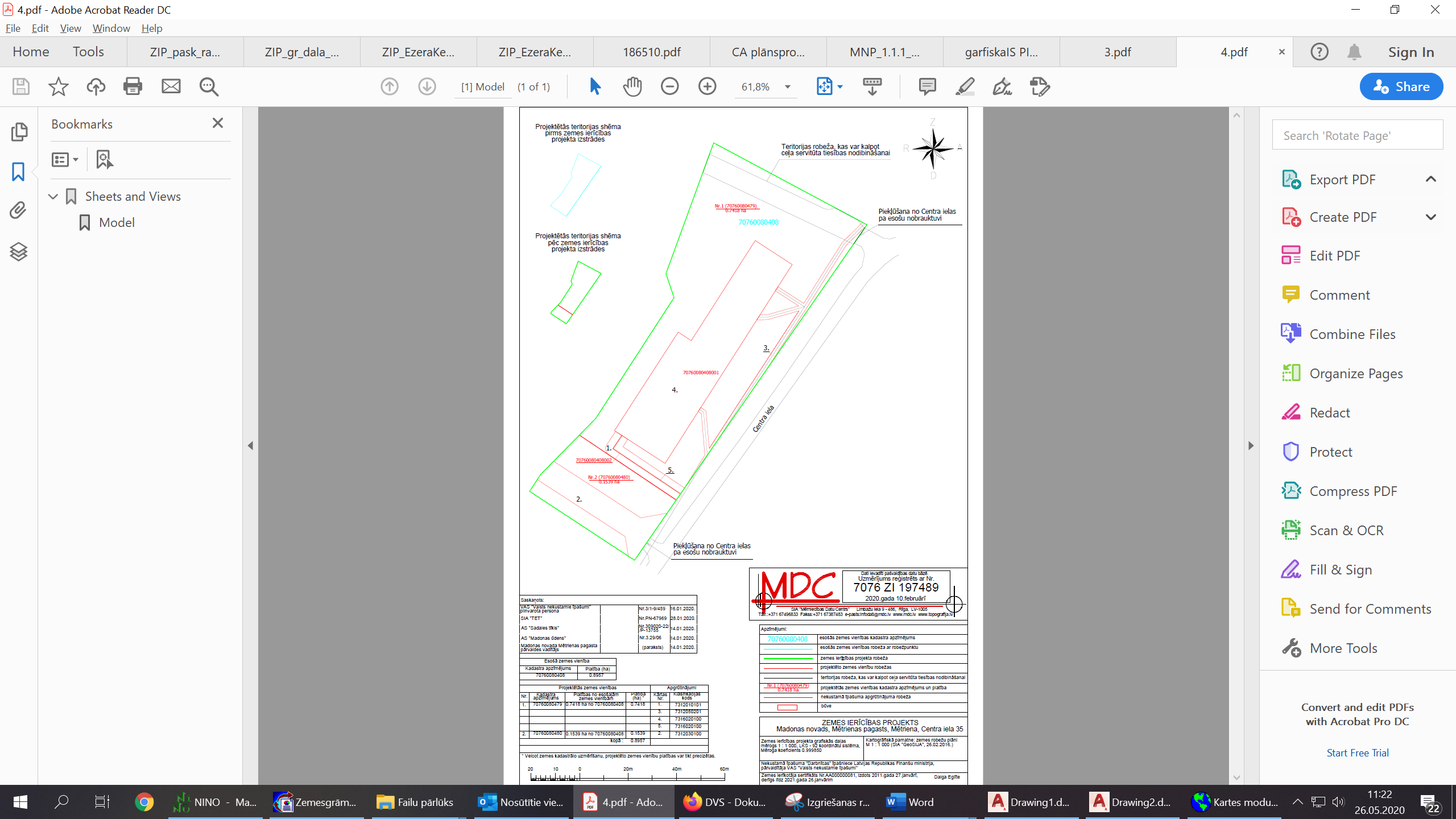 